Infection Control Speaker: Dr. John A. Molinari, PhD	Date: March 4, 2023 from 9 am - 1 pm PSTEducational Method: Lecture 	Subject: 148 		 Credits: 4	    Location: Virtual			Audience: General Dentists, Specialists, Hygienists, Dental StudentsFees: 	NV AGD Members: $100	Non-Member: $150		Hygienist: $125	Staff: $50Student AGD Member: FREE 	Non-Member Student: $10		*must be a member in 2023 to receive member pricingREGISTER HERE
Course Description: This seminar will discuss the most recent infection control recommendations and regulations, along with updates on OSHA regulations as they pertain to dental settings. Application of Standard Precautions will be addressed, including hand hygiene, vaccinations, personal protective equipment, instrument reprocessing, disinfection, and dental water asepsis. Modifications to Standard Precautions necessitated by emergence of SARS-CoV-2 and the COVID-19 pandemic will be highlighted in light of recent CDC, OSHA, NIOSH, and ADA recommendations. Emphasis is to help dental professionals increase their understanding of the “why” as well as the “what” of infection control procedures.Learning Objectives:Describe application of standard precautions as the foundation of infection preventionDiscuss epidemiology and current status of COVID-19 and SARS-CoV-2 infectionDiscuss epidemiology and current status of COVID-19 and SARS-CoV-2 infectionUnderstand the most recent updates for CDC and OSHA infection control recommendations and regulationsComprehend recommended transmission-based precautions associated with controlling aerosols and airborne pathogensUnderstand the rationale for effective, hand hygiene proceduresComprehend the most current vaccination recommendations for dental personnel Describe recent technology advances and protocols for instrument processing and sterilizationUnderstand how to effectively monitor reprocessing and sterilization proceduresDescribe the use of disposables and disinfectants used in environmental surface asepsisDescribe factors which can lead to dental unit waterline (DUWL) contaminationInstructor Qualifications:  Dr. John A.  Molinari earned a PhD in Microbiology from the University of Pittsburgh and subsequently worked as a faculty member in the School of Dental Medicine. He is currently Professor Emeritus at the University of Detroit Mercy, where he served for 32 years in the School of Dentistry as Professor and Chairman of the Department of Biomedical Sciences and Director of Infection Control. Later, he was Infection Control Director for DENTAL ADVISOR where he was involved in research on newly developed infection prevention technologies and products. He has also been an infectious disease consultant for the CDC, ADA, and regional hospitals. Dr. Molinari has published over 500 scientific articles, text chapters, and abstracts in the areas of microbiology and immunology, and lectures nationally and internationally on topics dealing with infectious diseases and infection control.Requirements: Access to a computer that can play sound, is required for participation the Nevada AGD live webinar. No special computer knowledge or equipment is required to participate; however, the webinar utilizes the Zoom platform. Specific instructions will be disseminated upon registration to assist with course access. Cancellation Policy: Cancellations by the participant before 2/20/23 will result in a fee of 50% of the tuition cost. Cancellations by the participant after 2/27/23 days or no shows will be charged the entire regular tuition price. If NV AGD cancels the program, the participant will be reimbursed the full tuition amount.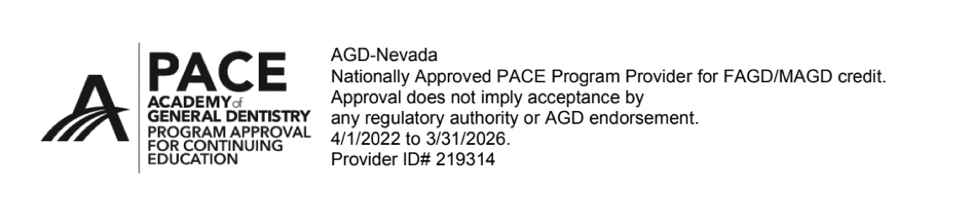 